INDICAÇÃO Nº 5293/2018Sugere ao Poder Executivo Municipal que proceda a instalação de Parque infantil na Praça localizada entre as Ruas do Couro e Recife no Bairro Cidade Nova. Excelentíssimo Senhor Prefeito Municipal, Nos termos do Art. 108 do Regimento Interno desta Casa de Leis, dirijo-me a Vossa Excelência para sugerir ao setor competente que proceda a instalação de Parque infantil na Praça localizada entre as Ruas do Couro e Recife no Bairro Cidade Nova.Justificativa:Fomos procurados por munícipes, usuários da referida Praça solicitando essa providência, pois, segundo eles a mesma não possui parquinho e as crianças acabam brincando nos aparelhos da Academia ao ar livre podendo além de sofrer acidentes, atrapalhar o desempenho dos adultos.Plenário “Dr. Tancredo Neves”, em 27 de Novembro de 2018.José Luís Fornasari“Joi Fornasari”- Vereador -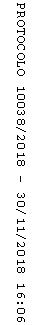 